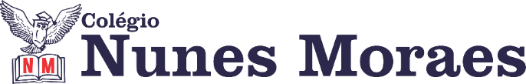 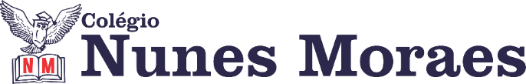 TELEAGENDA – 2019 – 9º ANO TELEAGENDA  TELEAGENDA  TELEAGENDA  DATA: 27-02-2019TURMA: 9º ANO ATURMA: 9º ANO AAULAAULACAPÍTULO ESTUDADO OU PÁGINAS ESTUDADASATIVIDADES DE CLASSEATIVIDADES PARA CASAOUTRAS INFORMAÇÕES1ª: MATEMÁTICA Correção da atividade de casa,  p. 57p. 53 (q. 8 e 9) – apostila 2ª: GEOGRAFIA Correção da atividade de casap. 48, p. 53, 54 (apostila)p. 111 (q. 6) – suplementar3ª: CIÊNCIAS p. 44 a 46, p. 53 a 58, p. 47 (q. 1 a 3), p. 52 (q. 2, 3 e 4) – apostila p. 56 (q. 1), p. 60 (q. 1 e 2) – apostila 4ª: ARTES p. 36 a 39p. 39 (q. 1)5ª: 